誠信「型」商之破解貪污迷思(一)生意之道博大精深，不論你是年青創業家還是資深營商者都可能曾陷入貪污迷思。在今期及未來兩期的專題文章，香港商業道德發展中心將協助青年創業家Oscar和中小企老闆輝叔破解一些商業營運中常見的貪污迷思。Oscar—青年創業家   輝叔—中小企老闆   Oscar：「輝叔，我最近和朋友合資開了一間初創，朋友負責產品研發，我則主力尋找供應商及客戶。由於公司未有盈利，很多開支我都會自己墊支……最近有供應商建議向我提供「回扣」，正好補貼我的公事開支，我可以收嗎?」輝叔：「你是公司其中一個老闆，當然可以收取利益幫補一下……」Oscar：「另外，最近一位被香港公司派駐外地的朋友，幫我促成了一宗與他公司的生意。我打算按行規提供佣金給他，可以嗎?」輝叔：「正所謂『人情還人情，數目要分明』，朋友幫了忙，當然應該多謝對方。況且你的朋友身處外地，並不會受香港法例監管……」Oscar及輝叔對香港的防貪法例存有不少誤解，讓我們一起協助他倆破解以下的迷思：迷思一: 「公司董事可以在工作中收『著數』補貼公事開支?」迷思破解: 公司的董事是公司的代理人。個別董事如沒有得到其他董事或董事局的批准，接受個人利益作為濫用職權的誘因或報酬，仍有可能觸犯《防止賄賂條例》身為董事，應以身作則，依據公司有關收受利益的政策行事，避免引起貪污嫌疑迷思二: 「搵中間人幫手傾成單生意，跟行規畀返少少佣金佢好應該?」迷思破解: 如果佣金是公司之間的商業協定，而不是直接給予個別員工；又或者個別員工收取佣金時已得到其僱主的許可，便不會觸犯《防止賄賂條例》但若私下向個別員工提供回佣作為介紹生意的報酬，提供及收受利益者均有可能觸犯法例「行規」並不可作為辯護藉口迷思三: 「境外貪污『無皇管』?」迷思破解: 在賄賂過程中，只要任何一部份（包括提供、索取或收受賄賂）在香港境內發生，則仍受《防止賄賂條例》所規管，廉署有權作出跟進在海外營商時亦須遵守當地法規誠信企業防貪資訊  廉政公署社區關係處轄下的香港商業道德發展中心，為商業機構提供免費誠信培訓及顧問服務。歡迎與我們聯絡，以獲取更多相關資訊。電話：(852) 2826 3288電郵：hkbedc@crd.icac.org.hk網站：https://hkbedc.icac.hk想破解更多貪污迷思? 請即瀏覽香港商業道德發展中心的
「破解貪污12迷思」專題網頁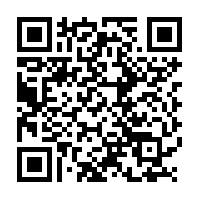 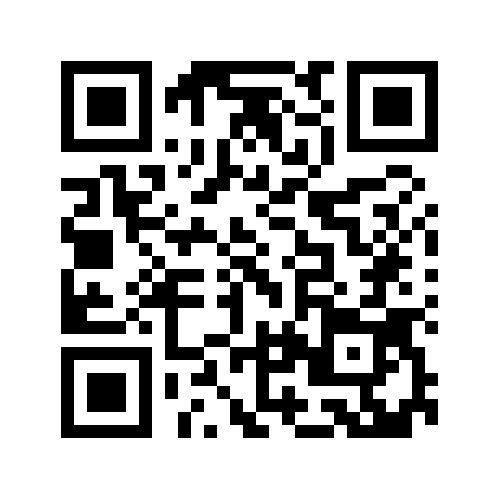 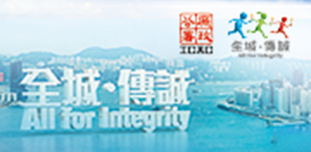 廉署社關處自2015年推出「全城·傳誠」大型倡廉計劃，透過籌辦多元化的活動和宣傳項目，深入社區，與社會各界市民一起堅守廉潔香港。歡迎商會/商業機構加入「全城·傳誠」行列，請瀏覽計劃的專題網頁了解更多。